Художественное воспитание играет важную роль в личностном развитии детей, оказывает позитивное воздействие на эмоциональную сферу ребенка, развивает его воображение, творческое мышление, формирует нравственное самосознание. Выбирая художественную направленность, дети выбирают свободу выражения, полет фантазии, преодолевают застенчивость, скованность, соприкасаются с достижениями мировой цивилизации, а значит - поднимают свой культурный уровень.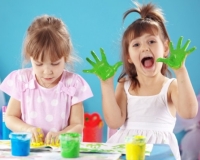 Какие существуют программы художественной направленности и чем они уникальны?Программы художественной направленности нацелены на раскрытие творческого потенциала ребенка и дают незаменимый опыт познания себя и преображения окружающего мира по законам красоты. Через опыт творческой деятельности дети приобщаются к отечественной и мировой художественной культуре.Одним из средств всестороннего развития школьников является хореография. Ее высокая продуктивность обусловлена синтезирующим характером, который объединяет в себе музыку, ритм, изобразительное творчество, театр, пластику движений. Хореографические занятия снимают умственное утомление и дают дополнительный импульс для мыслительной деятельности.Художественное слово и театральное творчество привлекательны своим игровым началом, они таинственные и завораживающие. Мимика, телодвижения, жесты, интонация речи облегчают понимание художественного произведения, вызывают у детей большой эмоциональный отклик. Ребенок ставит себя на место героя и проживает увлекательные приключения вместе с ним.Вокал и хоровое пение – области культуры, доступные всем: голосом от природы обладает каждый человек. В этой сфере нет неспособных детей. Академический, эстрадный, джазовый вокал, классическое или хоровое пение – делайте выбор вместе с Вашим ребенком!Тонко чувствовать всё разнообразие цветовой гаммы, подключать и свободно использовать свою фантазию позволяет изобразительное искусство, которое дает возможность всем детям искать и находить гармонию между собой и внешним миром. Раскрывать свои таланты, узнавать историю и традиции своей многонациональной Родины позволяет декоративно-прикладное искусство. Резьба по дереву, вышивание, вязание, лепка и занятия керамикой – прекрасные способы творческого самовыражения.Какие возможности открываются перед обучающимися по художественной направленности?Программы художественной направленности предоставляют широкие возможности для публичной демонстрации ребятами результатов обучения и своих творческих достижений через концерты, спектакли, выставки, фестивали и конкурсы. Ребята участвуют в самых престижных российских и международных мероприятиях («Золотая кисточка», «Звездные голоса», «Талант 2015», «Золотая лира», «Таланты нового века», «Звездный старт», «Золотой дождь» и многие другие).В течение нескольких лет столице реализуется программа «Поют дети Москвы», мероприятия которой охватывают десятки тысяч школьников. В ее рамках проходят городские, всероссийские и международные конкурсы и фестивали, в которых состязаются не только певческие коллективы, но и оркестры, фольклорные ансамбли и солисты – юные пианисты, скрипачи и даже органисты. Ребята выступают в лучших концертных залах столицы: Большом и Рахманиновском залах Московской консерватории, Московском международном Доме музыки, Зале Церковных Соборов Храма Христа Спасителя; ездят в совместные гастрольные поездки, летние лагеря, активно развивают творческие и дружеские контакты. Среди детских творческих коллективов, действующих в системе столичного Департамента образования, есть уникальные, чья известность распространяется далеко за пределы Москвы: например, хор Детской студии «Веснянка», хор Центра «Радость», хор Детской школы искусств «Родник».